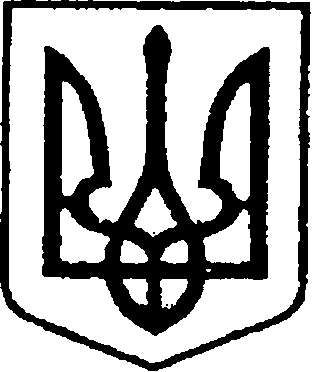 УКРАЇНАЧЕРНІГІВСЬКА ОБЛАСТЬМІСТО НІЖИНМ І С Ь К И Й  Г О Л О В А  Р О З П О Р Я Д Ж Е Н Н Явід 15 листопада 2021 р.		            м. Ніжин 	                         №306Про оголошення Подяк міського голови 	Відповідно до статей 42, 59 Закону України «Про місцеве самоврядування в Україні», Регламенту виконавчого комітету Ніжинської міської ради Чернігівської області VІІІ скликання, затвердженого рішенням Ніжинської міської ради Чернігівської області VІІІ скликання від 24.12.2020р. №27-4/2020, розпорядження міського голови від 15.04.2015 р. №47 «Про встановлення заохочувальних відзнак міського голови та затвердження Положення про них»: 1.Оголосити Подяку міського голови за сумлінну працю, високий професіоналізм, вагомий особистий внесок у розбудову інформаційного простору міста, забезпечення оперативного інформування ніжинців про діяльність міської влади, а також з нагоди професійного свята – Дня працівників радіо, телебачення і зв’язку України:1.1.Колективу Товариства з обмеженою відповідальністю «Телерадіокомпанія «ТІМ» (м. Прилуки);1.2.Колективу Філії акціонерного товариства «Національна суспільна телерадіокомпанія України» «Чернігівська регіональна дирекція»;1.3.Колективу сектору комунікацій з громадськістю (медіа центр) відділу інформаційно-аналітичної роботи та комунікації з громадськістю.2.Відділу юридично-кадрового забезпечення апарату виконавчого комітету Ніжинської міської ради (Лега В. О.) забезпечити оприлюднення цього розпорядження на сайті Ніжинської міської ради протягом п’яти робочих днів з дати прийняття.3.Відділу бухгалтерського обліку апарату виконавчого комітету Ніжинської міської ради (Єфіменко Н. Є.) забезпечити виконання цього розпорядження у частині видачі бланків Подяк та рамок.                      4. Контроль за виконанням цього розпорядження залишаю за собою.Міський голова 		                                        Олександр КОДОЛА